                                                                                                  ПРОЕКТ № 24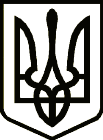 УкраїнаНОВГОРОД – СІВЕРСЬКА МІСЬКА РАДАЧЕРНІГІВСЬКОЇ ОБЛАСТІ(двадцять третя сесія VII скликання)РІШЕННЯ       вересня 2017 року                                                                     №     Про розроблення генерального плану,плану зонування та історико - архітектурного опорного плану міста Новгород-СіверськогоЧернігівської області	Враховуючи зміни в соціально-економічному розвитку міста Новгород-Сіверського та необхідність удосконалення його територіального розвитку, керуючись ст. 26 Закону України  «Про  місцеве самоврядування в Україні»,    ст. ст. 10, 16, 17 Законом України «Про регулювання містобудівної діяльності», Порядку розроблення містобудівної документації, затвердженого наказом Міністерства регіонального розвитку, будівництва та житлово-комунального господарства України від 16.11.2011 № 290, беручи  до   уваги   необхідність розроблення  генерального плану, плану зонування та історико-архітектурного опорного плану   міста  Новгород-Сіверського Чернігівської області,  міська рада ВИРІШИЛА:	1. Розробити генерального плану, плану зонування та історико – архітектурного опорного плану міста Новгород-Сіверського Чернігівської області.	2. Визначити розробника генерального плану, плану зонування та історико – архітектурного опорного плану міста Новгород-Сіверського Чернігівської області, Державне підприємство «Український державний науково – дослідний інститут проектування міст «Діпромісто» імені Ю.М. Білоконя»	3. Уповноважити міського голову укласти договір з Державним підприємством «Український державний науково – дослідний інститут проектування міст «Діпромісто» імені Ю.М. Білоконя» на виконання містобудівних робіт по розробленню генерального плану, плану зонування та історико – архітектурного опорного плану міста Новгород-Сіверського, Чернігівської області4. Секретарю міської ради повідомити, через  місцеві  засоби  масової  інформації, та на офіційному веб-сайті Новгород-Сіверської міської ради   про початок розроблення генерального плану, плану зонування та історико – архітектурного опорного плану міста Новгород-Сіверського Чернігівської області5. Розроблення генерального  плану, плану зонування та історико – архітектурного опорного плану проводити з дотриманням вимог чинного законодавства. 6. Контроль за виконанням даного рішення покласти на постійну комісію  з питань планування, бюджету та комунального майна. Міський голова                                                                                     О. Бондаренко Проект рішення підготував: 	Головний спеціаліст міської ради  -                          архітектор міста Новгород-Сіверської                                                    О. Сердюкміської радиПогоджено:Керуючий справами виконавчогокомітету міської ради                                                                               Л. ТкаченкоНачальник юридичного відділуміської ради                                                                                               М. ШахуновСекретар міської ради                                                                              Ю. ЛакозаНадіслати:- головний спеціаліст міської ради  - архітектор міста  міської ради – 1 прим.- начальнику фінансового управління  міської ради – 1 прим.